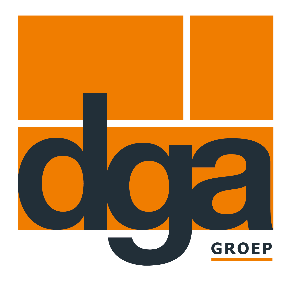 Persinformatie d.d. 27.07.2021Hittebestendig materiaal zorgt voor veilig openbaar vervoer in Stettin	dga-groep levert gietmassa voor spoorstaven BIGUMA®- BAB 20 ZTV voor de sanering van tramsMet 12 lijnen, 101 haltes en ongeveer 66 kilometer aan spoorlengte vervoert de tram in Stettin jaarlijks ca. 64 miljoen reizigers en vormt daardoor de ruggengraad van het openbare streekvervoer in de op zes na grootste stad van Polen. Voor de in de loop van dit jaar van start gaande sanering van de tramsporen in het stadscentrum van Stettin levert de firma Dortmunder Gußasphalt GmbH & Co. KG met haar gietmassa voor spoorstaven BIGUMA®- BAB 20 ZTV een product dat aan de hoge eisen in dit toepassingsgebied voldoet en voor een optimale hechting tussen spoorstaaf en de aangrenzende asfaltdeklaag zorgt. Tot de hoge eisen behoort de sterke hitte-inwerking in de zomer. Bij direct zonlicht en een luchttemperatuur van maar liefst 40 graden Celsius kan het asfalt tot niet minder dan 80 graden Celsius warm worden. Een mogelijk gevolg: de gietmassa voor spoorstaven smelt, waardoor er niet meer op de sporen gereden kan worden. Het verkeer staat stil zolang de schade niet verholpen wordt.Hittebestendigheid gekeurd en getest„Als toonaangevende fabrikant van wegenbouwproducten met een jarenlange expertise op het gebied van tramsporen is dit probleem ons bekend“, licht Stefaan Haerinck, sales manager bij de dga-groep, toe. Daarom heeft de onderneming samen met de ter plaatse actieve verwerker, de firma MBJ Plus s.c., die de dga-producten sinds 2003 via het Oost-Europese partnerbedrijf van de dga-groep, BIGUMA BOHEMIA, s. r. o., aankoopt, voor de bitumenhoudende, polymeergemodificeerde gietmassa BIGUMA®- BAB 20 ZTV geopteerd. Want deze massa is op grond van haar samenstelling ten zeerste bestand tegen de langer durende invloed van hoge temperaturen. Tijdens omvangrijke tests in het laboratorium en in het kader van voorafgaande projecten kon dit met succes bevestigd worden. Verder maakt BIGUMA®- BAB 20 ZTV op grond van de plastisch-elastische signatuur een optimaal evenwicht tussen bewegingsopname en spanningsafname in de voeg mogelijk, waardoor de levensduur van de massa verlengd wordt. Stefaan Haerinck: „Niet alleen dragen wij met BIGUMA®- BAB 20 ZTV bij aan de veiligheid bij het spoorwegvervoer, bovendien geven wij gemeenten planningszekerheid“. Zowat 30 kilometer aan tramsporen wordt in Stettin gedurende een periode van 2 jaar gesaneerd. Daarbij wordt er 70 ton van de gietmassa voor spoorstaven BIGUMA®- BAB 20 ZTV verwerkt. Daarbij komt de passende grondlaag COLZUMIX®- Haftgrund die samen met de massa een stevig hechtende laag aan de spoorstaaf vormt. Voor Jan Budaj, eigenaar van MBJ Plus s.c., zijn bij de keuze van het materiaal naast de kwalitatieve aspecten ook de eenvoudige verwerkbaarheid en de betrouwbaarheid bij de leveringstermijnen doorslaggevend: „Hoe sneller en eenvoudiger een massa ingegoten kan worden, hoe economischer wij kunnen werken. Bovendien zijn alle verkeersdeelnemers blij wanneer wij het bouwterrein binnen een zo kort mogelijke tijdspanne kunnen sluiten en het verkeer weer ongestoord plaatsvindt. Dit hebben wij vooral ook te danken aan de betrouwbare productleveringen van BIGUMA BOHEMIA“.BIGUMA®- BAB 20 ZTV voldoet aan de eisen van de „Technische Leveringsvoorwaarden voor voegvulstoffen in verkeersruimtes (TL Fug-StB)“ en kan in asfalt, beton of verhardingen van de bestrating gebruikt worden. De dga-groep biedt de gietmassa voor spoorstaven standaard in dunne metalen verpakkingen en in een met silicone gecoat karton aan. Bijkomende informatie over deze productgroep vindt u op onze homepage op https://dga.de/nl/strassenbau/strassenbahnschienen/.TekstinformatieOmvang 	3.292 karakters inclusief spatiesStand:		21 juli 2021Foto 1: 		Jan Budaj, eigenaar van MBJ Plus s.c. bij het aanbrengen van BIGUMA®- BAB 20 ZTV in het stadscentrum van StettinFoto 2: 	De gietmassa voor spoorstaven BIGUMA®- BAB 20 ZTV vormt met het passende voorstrijkmiddel COLZUMIX®- Haftgrund een stevig hechtende laag op het spoorPerscontactKatharina SkubiszDortmunder Gußasphalt GmbH & Co. KGTel.: 	 +49 (0) 231/395797 - 88E-mail:  katharina.skubisz@dga.de 